
    СОВЕТ ДЕПУТАТОВ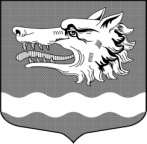 МУНИЦИПАЛЬНОГО ОБРАЗОВАНИЯРаздольевское сельское поселение муниципального образованияПриозерский муниципальный район Ленинградской областиРЕШЕНИЕ	 26 сентября 2017 года                                                                     № 97Об утверждении Программы комплексного развития систем коммунальной инфраструктуры муниципального  образования Раздольевское сельское поселение муниципального образования Приозерский муниципальный район Ленинградской области на период 2017-2020 годы и на перспективу до 2035 года	В соответствии с Федеральном законом от 06.10.2003 № 131-ФЗ «Об общих принципах организации местного самоуправления в Российской Федерации», Федеральным законом от 30.12.2004 № 210-ФЗ «Об основах регулирования тарифов организаций коммунального комплекса» Приказом Минрегиона РФ от 06.05.2011 № 204 «О разработке программ комплексного развития систем коммунальной инфраструктуры муниципальных образований», Постановлением Правительства РФ от 14.06. 2013 № 502 «Об утверждении требований к программам комплексного развития систем коммунальной инфраструктуры поселений, городских округов» совет депутатов муниципального образования Раздольевское сельское поселение РЕШИЛ:Утвердить «Программу комплексного развития систем коммунальной инфраструктуры муниципального образования Раздольевское сельское поселение муниципального образования Приозерский муниципальный район Ленинградской области на период 2017 - 2020 годы и на перспективу до 2035 года» согласно приложению.Настоящее решение подлежит официальному опубликованию и вступает в силу с момента его опубликования.Контроль за исполнением настоящего решения оставляю за собой.Глава муниципального образования                                                           А.В. ДолговЕ.А. Михайлова66-725Разослано: дело-3, прокуратура-1.УТВЕРЖДЕНАРешением совета депутатовмуниципального образованияРаздольевское сельское поселение муниципального образования Приозерский муниципальный район Ленинградской области             От  26.09.2017 года № 97ПРОГРАММА комплексного развития систем коммунальной инфраструктуры муниципального образования Раздольевское сельское поселение муниципального образования Приозерский муниципальный район Ленинградской области на период 2017 - 2020 годы и на перспективу до 2035 года